1.06.20г. алгебраЗдравствуйте!Мы сегодня продолжаем решать тест (кто сдает математику профиль).Остальные смотрят задания 11 «В» класса.выполнить тест надо до 20.001 июня 2020г.решения высылать на почту ivchenkoai68@yandex.ru1Часть 1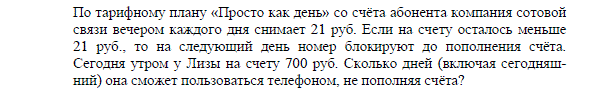 2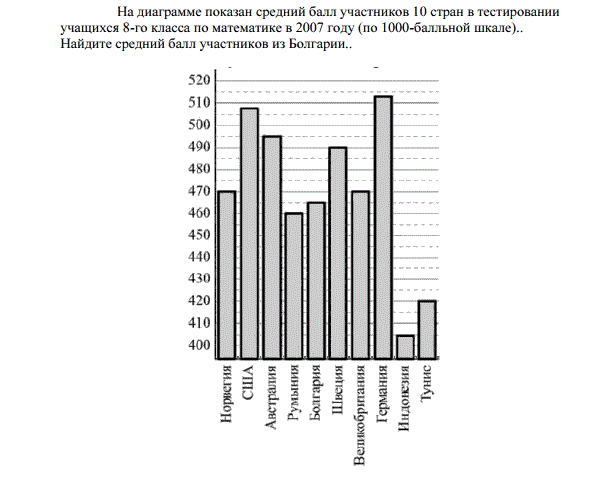 3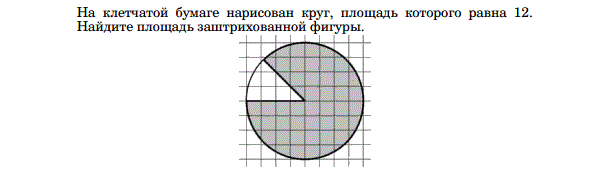 4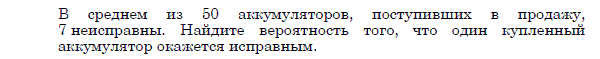 5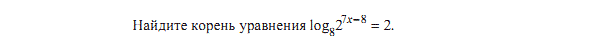 6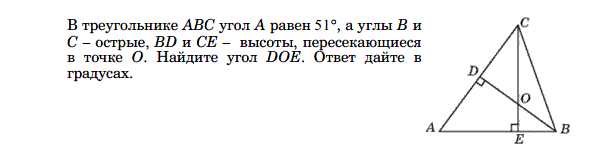 7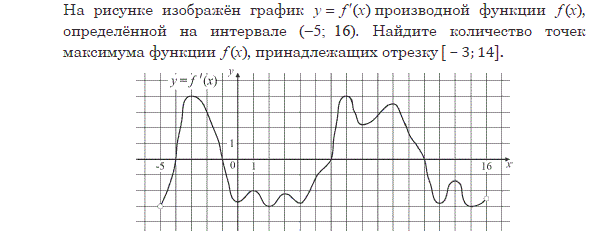 8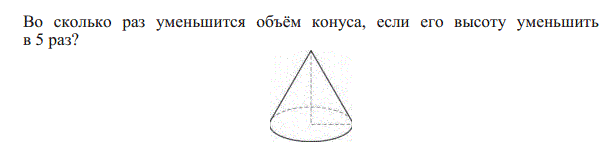 9Часть 2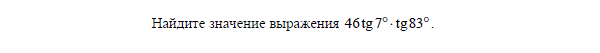 10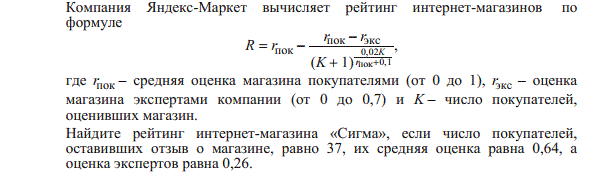 11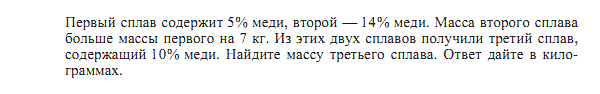 12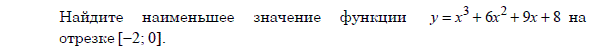 13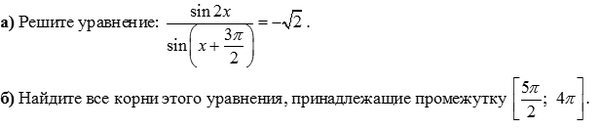 14 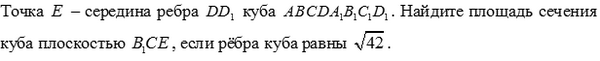 15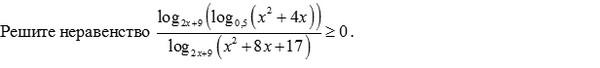 16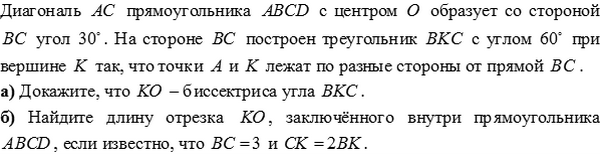 17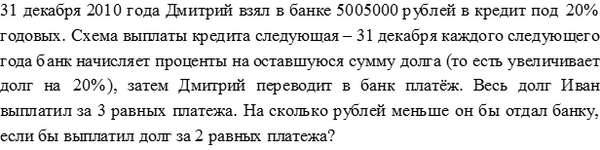 18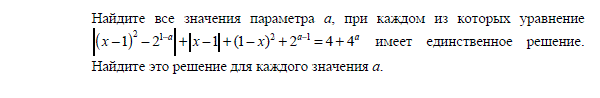 19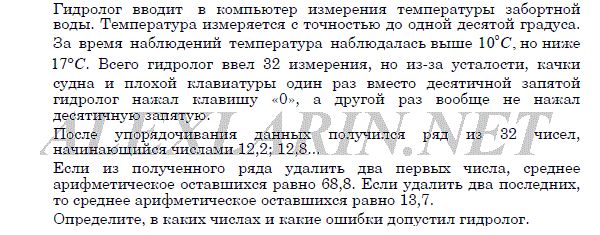 